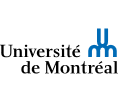 DEMANDE D’ÉVALUATION DU MÉRITE PÉDAGOGIQUEFormulaire pour les enseignantsVersion : Novembre 2021Le Conseil canadien de protection des animaux (CCPA) exige l’évaluation du mérite de tout projet d’activité pédagogique faisant appel à des animaux. L’Université de Montréal a mis sur pied le Comité institutionnel d’évaluation du mérite pédagogique (CIÉMP), qui relève du vice-rectorat responsable de la recherche, pour jouer ce rôle. Le CIÉMP a pour mandat de s’assurer que les activités pédagogiques font appel à des animaux si cela est essentiel à l’atteinte de résultats positifs d’apprentissage. Le mérite pédagogique d’un cours doit être examiné tous les quatre ans ou selon les recommandations du CIÉMP et des comités d’éthique locaux (Comité de déontologie de l’expérimentation sur les animaux (CDEA) ou Comité d’éthique de l’utilisation des animaux (CÉUA)). Directives : Le présent formulaire doit être rempli par l’enseignant responsable. Veuillez transmettre ce formulaire dûment rempli, accompagné du plan de cours et du protocole d’utilisation d’animaux, à votre comité d’éthique local (CDEA ou CÉUA). Il est important de bien décrire l’activité d’enseignement dans le formulaire MP.  Le CIÉMP ne voit pas la demande éthique transmise à votre comité d’éthique local.Signature de l’enseignant : Date : 1-Responsable1-Responsable1-Responsable1-ResponsableEnseignant :Département/Faculté :Courriel :2-COURS2-COURS2-COURSSigle et titre du cours ou de l’activité :Niveau :Type : obligatoire préalable à un autre cours  optionnel obligatoire préalable à un autre cours  optionnelIndiquer où se situe ce cours ou cette activité dans le cheminement académique de l’étudiant.Donner une brève description de l’objectif général du cours.Espèce animale utilisée et le nombre d’animaux total dans le cadre du cours. Si plus d’une espèce est utilisée, indiquer le nombre d’animaux de chaque espèce.3-objectifs d’apprentissage VISéS PAR LE recours aux animaux dans la présente demande3-objectifs d’apprentissage VISéS PAR LE recours aux animaux dans la présente demande3-objectifs d’apprentissage VISéS PAR LE recours aux animaux dans la présente demande3-objectifs d’apprentissage VISéS PAR LE recours aux animaux dans la présente demandea. 	SpécifiqueDécrire les objectifs d’apprentissage ou les résultats attendus.a. 	SpécifiqueDécrire les objectifs d’apprentissage ou les résultats attendus.b. 	MesurableEst-ce que les objectifs mentionnés en 3a sont mesurables? (p. ex. nombre de tentatives permises pour réussir l’activité d’apprentissage; précision, rapidité et qualité de l’exécution de l’activité d’apprentissage).b. 	MesurableEst-ce que les objectifs mentionnés en 3a sont mesurables? (p. ex. nombre de tentatives permises pour réussir l’activité d’apprentissage; précision, rapidité et qualité de l’exécution de l’activité d’apprentissage).c. 	Atteignable, RéalisteDécrire comment les résultats attendus sont des objectifs atteignables et réalistes compte tenu des compétences et des besoins du groupe d’étudiants pour le contexte de l’activité pédagogique proposée.c. 	Atteignable, RéalisteDécrire comment les résultats attendus sont des objectifs atteignables et réalistes compte tenu des compétences et des besoins du groupe d’étudiants pour le contexte de l’activité pédagogique proposée.d. 	Temporellement définiExpliquer comment le moment prévu pour faire appel à des animaux dans le cadre de cette activité d’enseignement est opportun selon la préparation préalable des étudiants dans leur programme académiqued. 	Temporellement définiExpliquer comment le moment prévu pour faire appel à des animaux dans le cadre de cette activité d’enseignement est opportun selon la préparation préalable des étudiants dans leur programme académiqueExpliquer les avantages éventuels de faire appel à des animaux pour ce cours, à ce moment précis du programme d’enseignement, ou pour le cheminement scolaire ou professionnel.Expliquer les avantages éventuels de faire appel à des animaux pour ce cours, à ce moment précis du programme d’enseignement, ou pour le cheminement scolaire ou professionnel.4-Activités d’apprentissage4-Activités d’apprentissage4-Activités d’apprentissage4-Activités d’apprentissageDécrire clairement toutes les activités d’apprentissage faisant appel à des animaux et par qui elles sont effectuées (ex. A.E., technicien, étudiants du cours, etc.). Décrire clairement toutes les activités d’apprentissage faisant appel à des animaux et par qui elles sont effectuées (ex. A.E., technicien, étudiants du cours, etc.). Quel est le nombre d’animaux par étudiant, et comment a été calculé le ratio?Quel est le nombre d’animaux par étudiant, et comment a été calculé le ratio?Quel est le nombre d’étudiants par enseignant, et comment les étudiants sont-ils encadrés?Quel est le nombre d’étudiants par enseignant, et comment les étudiants sont-ils encadrés?Quelles sont les exigences de formation demandées aux personnes encadrant les étudiants et comment sont-elles préparées à encadrer les étudiants ou à exécuter les manipulations décrites?Quelles sont les exigences de formation demandées aux personnes encadrant les étudiants et comment sont-elles préparées à encadrer les étudiants ou à exécuter les manipulations décrites?Expliquer pourquoi les activités d’apprentissage choisies sont les mieux adaptées pour atteindre les objectifs d’apprentissage et pour mettre en œuvre les stratégies d’évaluation.Expliquer pourquoi les activités d’apprentissage choisies sont les mieux adaptées pour atteindre les objectifs d’apprentissage et pour mettre en œuvre les stratégies d’évaluation.5-stratégies d’évaluation5-stratégies d’évaluation5-stratégies d’évaluation5-stratégies d’évaluationDécrire clairement comment l’atteinte des objectifs d’apprentissage sera évaluée (p. ex. laboratoires et rapports de laboratoire, questions à choix multiples, dissertations).Décrire clairement comment l’atteinte des objectifs d’apprentissage sera évaluée (p. ex. laboratoires et rapports de laboratoire, questions à choix multiples, dissertations).Si applicable, indiquer quelle est la conséquence de la non-atteinte des objectifs d’apprentissage et quelle est la stratégie de remédiation?Si applicable, indiquer quelle est la conséquence de la non-atteinte des objectifs d’apprentissage et quelle est la stratégie de remédiation?6-Solutions de remplacement6-Solutions de remplacement6-Solutions de remplacement6-Solutions de remplacementPréciser pourquoi l’espèce animale utilisée constitue le meilleur modèle d’apprentissage pour ce cours.Préciser pourquoi l’espèce animale utilisée constitue le meilleur modèle d’apprentissage pour ce cours.Décrire les efforts pour trouver des solutions de remplacement (complet ou relatif), et indiquer les ressources consultées.Décrire les efforts pour trouver des solutions de remplacement (complet ou relatif), et indiquer les ressources consultées.Expliquer les motifs pour lesquels des solutions de remplacement n’ont pas été retenues.Expliquer les motifs pour lesquels des solutions de remplacement n’ont pas été retenues.